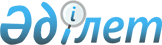 О внесении изменений в решение маслихата Отрарского района от 30 декабря 2019 года № 51/241-VІ "О бюджетах сельских округов на 2020-2022 годы"
					
			С истёкшим сроком
			
			
		
					Решение Отрарского районного маслихата Туркестанской области от 15 апреля 2020 года № 54/253-VI. Зарегистрировано Департаментом юстиции Туркестанской области 17 апреля 2020 года № 5569. Прекращено действие в связи с истечением срока
      В соответствии с пунктом 4 статьи 109-1 Бюджетного Кодекса Республики Казахстан от 4 декабря 2008 года, подпунктом 1) пункта 1 статьи 6 Закона Республики Казахстан "О местном государственном управлении и самоуправлении в Республике Казахстан" Закона Республики Казахстан от 23 января 2001 года и решением маслихата Отрарского района от 12 марта 2020 года № 53/250-VI "О внесении изменений в решение маслихата Отрарского района от 24 декабря 2019 года № 50/235-VІ "О районном бюджете на 2020-2022 годы" (зарегистрировано в реестре государственной регистрации нормативных правовых актов за № 5518) маслихат Отрарского района РЕШИЛ:
      1. Внести в решение Отрарского районного маслихата от 30 декабря 2019 года № 51/241-VI "О бюджетах сельских округов на 2020-2022 годы" (зарегистрировано в Реестре государственной регистрации нормативных правовых актов за № 5352, опубликовано в эталонном контрольном банке нормативных правовых актов Республики Казахстан в электронном виде 13 января 2020 года) следующие изменения:
      пункт 1 изложить в следующей редакции:
      1. Утвердить бюджет Караконырского сельского округа на 2020-2022 годы согласно приложению 1 соответственно, в том числе на 2020 год в следующих объемах:
      1) доходы – 123 961 тысяч тенге:
      налоговым поступлениям – 3 462 тысяч тенге;
      неналоговым поступлениям – 665 тысяч тенге;
      поступлениям от продажи основного капитала – 0;
      поступлениям трансфертов – 119 834 тысяч тенге;
      2) затраты – 124 820 тысяч тенге;
      3) чистое бюджетное кредитование – 0:
      бюджетные кредиты – 0;
      погашение бюджетных кредитов – 0;
      4) сальдо по операциям с финансовыми активами – 0:
      приобретение финансовых активов – 0;
      поступление от продажи финансовых активов государства – 0;
      5) дефицит (профицит) бюджета – -859 тысяч тенге;
      6) финансирование дефицита (использование профицита) бюджета - 859 тысяч тенге;
      поступление займов – 0;
      погашение займов – 0;
      используемые остатки бюджетных средств – 859 тысяч тенге.
      2. Утвердить бюджет Коксарайского сельского округа на 2020-2022 годы согласно приложению 4 соответственно, в том числе на 2020 год в следующих объемах:
      1) доходы – 118 391 тысяч тенге:
      налоговым поступлениям – 5 828 тысяч тенге;
      неналоговым поступлениям – 15 тысяч тенге;
      поступлениям от продажи основного капитала – 0;
      поступлениям трансфертов – 112 548 тысяч тенге;
      2) затраты – 120 291 тысяч тенге;
      3) чистое бюджетное кредитование – 0:
      бюджетные кредиты – 0;
      погашение бюджетных кредитов – 0;
      4) сальдо по операциям с финансовыми активами – 0:
      приобретение финансовых активов – 0;
      поступление от продажи финансовых активов государства – 0;
      5) дефицит (профицит) бюджета – -1900 тысяч тенге;
      6) финансирование дефицита (использование профицита) бюджета - 1900 тысяч тенге;
      поступление займов – 0;
      погашение займов – 0;
      используемые остатки бюджетных средств – 1 900 тысяч тенге.
      3. Утвердить бюджет Балтакольского сельского округа на 2020-2022 годы согласно приложению 7 соответственно, в том числе на 2020 год в следующих объемах:
      1) доходы – 65 281 тысяч тенге:
      налоговым поступлениям – 3 291 тысяч тенге;
      неналоговым поступлениям – 15 тысяч тенге;
      поступлениям от продажи основного капитала – 0;
      поступлениям трансфертов – 61 975 тысяч тенге;
      2) затраты – 66 566 тысяч тенге;
      3) чистое бюджетное кредитование – 0:
      бюджетные кредиты – 0;
      погашение бюджетных кредитов – 0;
      4) сальдо по операциям с финансовыми активами – 0:
      приобретение финансовых активов – 0;
      поступление от продажи финансовых активов государства – 0;
      5) дефицит (профицит) бюджета – -1285 тысяч тенге;
      6) финансирование дефицита (использование профицита) бюджета - 1285 тысяч тенге;
      поступление займов – 0;
      погашение займов – 0;
      используемые остатки бюджетных средств – 1 285 тысяч тенге.
      4. Утвердить бюджет Талаптинского сельского округа на 2020-2022 годы согласно приложению 10 соответственно, в том числе на 2020 год в следующих объемах:
      1) доходы – 166 028 тысяч тенге:
      налоговым поступлениям – 4 470 тысяч тенге;
      неналоговым поступлениям – 127 тысяч тенге;
      поступлениям от продажи основного капитала – 0;
      поступлениям трансфертов – 161 431 тысяч тенге;
      2) затраты – 167 810 тысяч тенге;
      3) чистое бюджетное кредитование – 0:
      бюджетные кредиты – 0;
      погашение бюджетных кредитов – 0;
      4) сальдо по операциям с финансовыми активами – 0:
      приобретение финансовых активов – 0;
      поступление от продажи финансовых активов государства – 0;
      5) дефицит (профицит) бюджета – -1782;
      6) финансирование дефицита (испо тысяч тенге льзование профицита) бюджета - 1782 тысяч тенге;
      поступление займов – 0;
      погашение займов – 0;
      используемые остатки бюджетных средств – 1 782 тысяч тенге.
      5. Утвердить бюджет Шиликского сельского округа на 2020-2022 годы согласно приложению 13 соответственно, в том числе на 2020 год в следующих объемах:
      1) доходы – 79 109 тысяч тенге:
      налоговым поступлениям – 7 051 тысяч тенге;
      неналоговым поступлениям – 15 тысяч тенге;
      поступлениям от продажи основного капитала – 0;
      поступлениям трансфертов – 72 043 тысяч тенге;
      2) затраты – 79 600 тысяч тенге;
      3) чистое бюджетное кредитование – 0:
      бюджетные кредиты – 0;
      погашение бюджетных кредитов – 0;
      4) сальдо по операциям с финансовыми активами – 0:
      приобретение финансовых активов – 0;
      поступление от продажи финансовых активов государства – 0;
      5) дефицит (профицит) бюджета – -491 тысяч тенге;
      6) финансирование дефицита (использование профицита) бюджета - 491 тысяч тенге;
      поступление займов – 0;
      погашение займов – 0;
      используемые остатки бюджетных средств – 491 тысяч тенге.
      6. Утвердить бюджет Шаульдерского сельского округа на 2020-2022 годы согласно приложению 16 соответственно, в том числе на 2020 год в следующих объемах:
      1) доходы – 462 847 тысяч тенге:
      налоговым поступлениям –21 469 тысяч тенге;
      неналоговым поступлениям – 15 тысяч тенге;
      поступлениям от продажи основного капитала – 0;
      поступлениям трансфертов – 441 363 тысяч тенге;
      2) затраты – 463 318 тысяч тенге;
      3) чистое бюджетное кредитование – 0:
      бюджетные кредиты – 0;
      погашение бюджетных кредитов – 0;
      4) сальдо по операциям с финансовыми активами – 0:
      приобретение финансовых активов – 0;
      поступление от продажи финансовых активов государства – 0;
      5) дефицит (профицит) бюджета – -471 тысяч тенге;
      6) финансирование дефицита (использование профицита) бюджета - 471 тысяч тенге;
      поступление займов – 0;
      погашение займов – 0;
      используемые остатки бюджетных средств – 471 тысяч тенге.
      7. Утвердить бюджет Тимурского сельского округа на 2020-2022 годы согласно приложению 19 соответственно, в том числе на 2020 год в следующих объемах:
      1) доходы – 234 658 тысяч тенге:
      налоговым поступлениям – 7 915 тысяч тенге;
      неналоговым поступлениям – 15 тысяч тенге;
      поступлениям от продажи основного капитала – 0;
      поступлениям трансфертов – 226 728 тысяч тенге;
      2) затраты – 235 618 тысяч тенге;
      3) чистое бюджетное кредитование – 0:
      бюджетные кредиты – 0;
      погашение бюджетных кредитов – 0;
      4) сальдо по операциям с финансовыми активами – 0:
      приобретение финансовых активов – 0;
      поступление от продажи финансовых активов государства – 0;
      5) дефицит (профицит) бюджета – -960 тысяч тенге;
      6) финансирование дефицита (использование профицита) бюджета - 960 тысяч тенге;
      поступление займов – 0;
      погашение займов – 0;
      используемые остатки бюджетных средств – 960 тысяч тенге.
      8. Утвердить бюджет Маякумского сельского округа на 2020-2022 годы согласно приложению 22 соответственно, в том числе на 2020 год в следующих объемах:
      1) доходы – 90 067 тысяч тенге:
      налоговым поступлениям – 4 075 тысяч тенге;
      неналоговым поступлениям – 185 тысяч тенге;
      поступлениям от продажи основного капитала – 0;
      поступлениям трансфертов – 85 807 тысяч тенге;
      2) затраты – 91 088 тысяч тенге;
      3) чистое бюджетное кредитование – 0:
      бюджетные кредиты – 0;
      погашение бюджетных кредитов – 0;
      4) сальдо по операциям с финансовыми активами – 0:
      приобретение финансовых активов – 0;
      поступление от продажи финансовых активов государства – 0;
      5) дефицит (профицит) бюджета – -1021 тысяч тенге;
      6) финансирование дефицита (использование профицита) бюджета - 1021 тысяч тенге;
      поступление займов – 0;
      погашение займов – 0;
      используемые остатки бюджетных средств – 1 021 тысяч тенге.
      9. Утвердить бюджет Отырарского сельского округа на 2020-2022 годы согласно приложению 25 соответственно, в том числе на 2020 год в следующих объемах:
      1) доходы – 115 592 тысяч тенге:
      налоговым поступлениям – 5 754 тысяч тенге;
      неналоговым поступлениям – 15 тысяч тенге;
      поступлениям от продажи основного капитала – 0;
      поступлениям трансфертов – 109 823 тысяч тенге;
      2) затраты – 116 052 тысяч тенге;
      3) чистое бюджетное кредитование – 0:
      бюджетные кредиты – 0;
      погашение бюджетных кредитов – 0;
      4) сальдо по операциям с финансовыми активами – 0:
      приобретение финансовых активов – 0;
      поступление от продажи финансовых активов государства – 0;
      5) дефицит (профицит) бюджета – -460 тысяч тенге;
      6) финансирование дефицита (использование профицита) бюджета - 460 тысяч тенге;
      поступление займов – 0;
      погашение займов – 0;
      используемые остатки бюджетных средств – 460 тысяч тенге.
      10. Утвердить бюджет Когамского сельского округа на 2020-2022 годы согласно приложению 28 соответственно, в том числе на 2020 год в следующих объемах:
      1) доходы – 101 263 тысяч тенге:
      налоговым поступлениям – 4 862 тысяч тенге;
      неналоговым поступлениям – 15 тысяч тенге;
      поступлениям от продажи основного капитала – 0;
      поступлениям трансфертов – 96 386 тысяч тенге;
      2) затраты – 102 335 тысяч тенге;
      3) чистое бюджетное кредитование – 0:
      бюджетные кредиты – 0;
      погашение бюджетных кредитов – 0;
      4) сальдо по операциям с финансовыми активами – 0:
      приобретение финансовых активов – 0;
      поступление от продажи финансовых активов государства – 0;
      5) дефицит (профицит) бюджета – -1072 тысяч тенге;
      6) финансирование дефицита (использование профицита) бюджета - 1072 тысяч тенге;
      поступление займов – 0;
      погашение займов – 0;
      используемые остатки бюджетных средств – 1 072 тысяч тенге.
      11. Утвердить бюджет Каргалинского сельского округа на 2020-2022 годы согласно приложению 31 соответственно, в том числе на 2020 год в следующих объемах:
      1) доходы – 97 646 тысяч тенге:
      налоговым поступлениям – 2 166 тысяч тенге;
      неналоговым поступлениям – 15 тысяч тенге;
      поступлениям от продажи основного капитала – 0;
      поступлениям трансфертов – 95 465 тысяч тенге;
      2) затраты – 98 171 тысяч тенге;
      3) чистое бюджетное кредитование – 0:
      бюджетные кредиты – 0;
      погашение бюджетных кредитов – 0;
      4) сальдо по операциям с финансовыми активами – 0:
      приобретение финансовых активов – 0;
      поступление от продажи финансовых активов государства – 0;
      5) дефицит (профицит) бюджета – -525 тысяч тенге;
      6) финансирование дефицита (использование профицита) бюджета - 525 тысяч тенге;
      поступление займов – 0;
      погашение займов – 0;
      используемые остатки бюджетных средств – 525 тысяч тенге.
      12. Утвердить бюджет Аккумского сельского округа на 2020-2022 годы согласно приложению 34 соответственно, в том числе на 2020 год в следующих объемах:
      1) доходы – 70 518 тысяч тенге:
      налоговым поступлениям – 1 645 тысяч тенге;
      неналоговым поступлениям – 15 тысяч тенге;
      поступлениям от продажи основного капитала – 0;
      поступлениям трансфертов – 68 858 тысяч тенге;
      2) затраты – 70 621 тысяч тенге;
      3) чистое бюджетное кредитование – 0:
      бюджетные кредиты – 0;
      погашение бюджетных кредитов – 0;
      4) сальдо по операциям с финансовыми активами – 0:
      приобретение финансовых активов – 0;
      поступление от продажи финансовых активов государства – 0;
      5) дефицит (профицит) бюджета – -103 тысяч тенге;
      6) финансирование дефицита (использование профицита) бюджета - 103 тысяч тенге;
      поступление займов – 0;
      погашение займов – 0;
      используемые остатки бюджетных средств – 103 тысяч тенге.
      13. Утвердить бюджет Актюбинского сельского округа на 2020-2022 годы согласно приложению 37 соответственно, в том числе на 2020 год в следующих объемах:
      1) доходы – 68 588 тысяч тенге:
      налоговым поступлениям – 1 012 тысяч тенге;
      неналоговым поступлениям – 15 тысяч тенге;
      поступлениям от продажи основного капитала – 0;
      поступлениям трансфертов – 67 561 тысяч тенге;
      2) затраты – 69 162 тысяч тенге;
      3) чистое бюджетное кредитование – 0:
      бюджетные кредиты – 0;
      погашение бюджетных кредитов – 0;
      4) сальдо по операциям с финансовыми активами – 0:
      приобретение финансовых активов – 0;
      поступление от продажи финансовых активов государства – 0;
      5) дефицит (профицит) бюджета – -574 тысяч тенге;
      6) финансирование дефицита (использование профицита) бюджета - 574 тысяч тенге;
      поступление займов – 0;
      погашение займов – 0;
      используемые остатки бюджетных средств – 574 тысяч тенге.
      Приложения 1, 4, 7, 10, 13, 16, 19, 22, 25, 28, 31, 34, 37 к указанному решению изложить в новой редакции согласно приложениям 1, 2, 3, 4, 5, 6, 7, 8, 9, 10, 11, 12, 13 к настоящему решению.
      2. Государственному учреждению "Аппарат маслихата Отрарского района" в порядке, установленном законодательством Республики Казахстан, обеспечить:
      1) государственную регистрацию настоящего решения в Республиканском государственном учреждении "Департамент юстиции Туркестанской области Министерства юстиции Республики Казахстан";
      2) размещение настоящего решения на интернет-ресурсе маслихата Отрарского района после его официального опубликования.
      3. Настоящее решение вводится в действие с 1 января 2020 года. Бюджет Караконырского сельского округа на 2020 год Бюджет Коксарайского сельского округа на 2020 год Бюджет Балтакольского сельского округа на 2020 год Бюджет Талаптинского сельского округа на 2020 год Бюджет Шиликского сельского округа на 2020 год Бюджет Шаульдерского сельского округа на 2020 год Бюджет Тимурского сельского округа на 2020 год Бюджет Маякумского сельского округа на 2020 год Бюджет Отырарского сельского округа на 2020 год Бюджет Когамского сельского округа на 2020 год Бюджет Каргалинского сельского округа на 2020 год Бюджет Аккумского сельского округа на 2020 год Бюджет Актюбинского сельского округа на 2020 год
					© 2012. РГП на ПХВ «Институт законодательства и правовой информации Республики Казахстан» Министерства юстиции Республики Казахстан
				
      Председатель сессии

      маслихата Отрарского района

А. Куртаев

      Секретарь маслихата

      Отрарского района

М. Манапов
Приложение 1 к решению
маслихата Отрарского
района от 15 апреля
2020 года № 54/253-VIПриложение 1 к решению
маслихата Отрарского
района от 30 декабря
2019 года № 51/241-VI
Категория
Класс
Подкласс
Подкласс
Наименование
Сумма, тысяч тенге
1
1
1
2
3
1. Доходы
123961
1
Налоговые поступления
3462
04
Hалоги на собственность
3462
1
Hалоги на имущество
80
3
Земельный налог
330
4
Hалог на транспортные средства
3052
2
Неналоговые поступления
665
01
Доходы от государственной собственности
650
5
Доходы от аренды имущества, находящегося в государственной собственности 
650
06
Прочие неналоговые поступления
15
1
Прочие неналоговые поступления
15
3
Поступления от продажи основного капитала
0
4
Поступления трансфертов 
119834
02
Трансферты из вышестоящих органов государственного управления
119834
3
Трансферты из районного (города областного значения) бюджета
119834
Функциональная группа
Функциональная группа
Функциональная группа
Функциональная группа
Наименование
Сумма, тысяч тенге
Функциональная подгруппа
Функциональная подгруппа
Функциональная подгруппа
Функциональная подгруппа
Сумма, тысяч тенге
Администратор бюджетных программ
Администратор бюджетных программ
Администратор бюджетных программ
Сумма, тысяч тенге
Программа
Программа
Сумма, тысяч тенге
2. Затраты
124820
01
Государственные услуги общего характера
26290
1
Представительные, исполнительные и другие органы, выполняющие общие функции государственного управления
26290
124
Аппарат акима города районного значения, села, поселка, сельского округа
26290
001
Услуги по обеспечению деятельности акима города районного значения, села, поселка, сельского округа
25730
022
Капитальные расходы государственного органа
560
04
Образование
81044
1
Дошкольное воспитание и обучение
81044
124
Аппарат акима города районного значения, села, поселка, сельского округа
81044
004
Дошкольное воспитание и обучение и организация медицинского обслуживания в организациях дошкольного воспитания и обучения
81044
07
Жилищно-коммунальное хозяйство
17486
3
Благоустройство населенных пунктов
17486
124
Аппарат акима города районного значения, села, поселка, сельского округа
17486
008
Освещение улиц населенных пунктов
600
009
Обеспечение санитарии населенных пунктов
1500
011
Благоустройство и озеленение населенных пунктов
15386
3. Чистое бюджетное кредитование
0
Бюджетные кредиты
0
Погашение бюджетных кредитов
0
4. Сальдо по операциям с финансовыми активами
0
Приобретение финансовых активов
0
Поступление от продажи финансовых активов государства
0
5. Дефицит (профицит) бюджета
-859
6. Финансирование дефицита (использование профицита) бюджета
859
Поступление займов
0
Погашение займов
0
8
Используемые остатки бюджетных средств
859
01
Остатки бюджетных средств
859
1
Свободные остатки бюджетных средств
859Приложение 2 к решению
маслихата Отрарского
района от 15 апреля
2020 года № 54/253-VIПриложение 4 к решению
маслихата Отрарского
района от 30 декабря
2019 года № 51/241-VI
Категория
Класс
Подкласс
Подкласс
Наименование
Сумма, тысяч тенге
1
1
1
2
3
1. Доходы
118 391
1
Налоговые поступления
5 828
04
Hалоги на собственность
5 828
1
Hалоги на имущество
104
3
Земельный налог
600
4
Hалог на транспортные средства
5 124
2
Неналоговые поступления
15
06
Прочие неналоговые поступления
15
1
Прочие неналоговые поступления
15
3
Поступления от продажи основного капитала
0
4
Поступления трансфертов 
112 548
02
Трансферты из вышестоящих органов государственного управления
112 548
3
Трансферты из районного (города областного значения) бюджета
112 548
Функциональная группа
Функциональная группа
Функциональная группа
Функциональная группа
Наименование
Сумма, тысяч тенге
Функциональная подгруппа
Функциональная подгруппа
Функциональная подгруппа
Функциональная подгруппа
Сумма, тысяч тенге
Администратор бюджетных программ
Администратор бюджетных программ
Администратор бюджетных программ
Сумма, тысяч тенге
Программа
Программа
Сумма, тысяч тенге
2. Затраты
120291
01
Государственные услуги общего характера
33585
1
Представительные, исполнительные и другие органы, выполняющие общие функции государственного управления
33585
124
Аппарат акима города районного значения, села, поселка, сельского округа
33585
001
Услуги по обеспечению деятельности акима города районного значения, села, поселка, сельского округа
33585
04
Образование
80863
1
Дошкольное воспитание и обучение
80863
124
Аппарат акима города районного значения, села, поселка, сельского округа
80863
004
Дошкольное воспитание и обучение и организация медицинского обслуживания в организациях дошкольного воспитания и обучения
80863
07
Жилищно-коммунальное хозяйство
5843
3
Благоустройство населенных пунктов
5843
124
Аппарат акима города районного значения, села, поселка, сельского округа
5843
008
Освещение улиц населенных пунктов
1479
009
Обеспечение санитарии населенных пунктов
1500
011
Благоустройство и озеленение населенных пунктов
2864
3. Чистое бюджетное кредитование
0
Бюджетные кредиты
0
Погашение бюджетных кредитов
0
4. Сальдо по операциям с финансовыми активами
0
Приобретение финансовых активов
0
Поступление от продажи финансовых активов государства
0
5. Дефицит (профицит) бюджета
-1900
6. Финансирование дефицита (использование профицита) бюджета
1900
Поступление займов
0
Погашение займов
0
8
Используемые остатки бюджетных средств
1900
01
Остатки бюджетных средств
1900
1
Свободные остатки бюджетных средств
1900Приложение 3 к решению
маслихата Отрарского
района от 15 апреля
2020 года № 54/253-VIПриложение 7 к решению
маслихата Отрарского
района от 30 декабря
2019 года № 51/241-VI
Категория
Класс
Подкласс
Подкласс
Наименование
Сумма, тысяч тенге
1
1
1
2
3
1. Доходы
65 281
1
Налоговые поступления
3 291
04
Hалоги на собственность
3 291
1
Hалоги на имущество
71
3
Земельный налог
675
4
Hалог на транспортные средства
2 545
2
Неналоговые поступления
15
06
Прочие неналоговые поступления
15
1
Прочие неналоговые поступления
15
3
Поступления от продажи основного капитала
0
4
Поступления трансфертов 
61 975
02
Трансферты из вышестоящих органов государственного управления
61 975
3
Трансферты из районного (города областного значения) бюджета
61 975
Функциональная группа
Функциональная группа
Функциональная группа
Функциональная группа
Наименование
Сумма, тысяч тенге
Функциональная подгруппа
Функциональная подгруппа
Функциональная подгруппа
Функциональная подгруппа
Сумма, тысяч тенге
Администратор бюджетных программ
Администратор бюджетных программ
Администратор бюджетных программ
Сумма, тысяч тенге
Программа
Программа
Сумма, тысяч тенге
2. Затраты
66566
01
Государственные услуги общего характера
31 187
1
Представительные, исполнительные и другие органы, выполняющие общие функции государственного управления
31 187
124
Аппарат акима города районного значения, села, поселка, сельского округа
31 187
001
Услуги по обеспечению деятельности акима города районного значения, села, поселка, сельского округа
30 787
022
Капитальные расходы государственного органа
400
04
Образование
30 788
1
Дошкольное воспитание и обучение
30 788
124
Аппарат акима города районного значения, села, поселка, сельского округа
30 788
004
Дошкольное воспитание и обучение и организация медицинского обслуживания в организациях дошкольного воспитания и обучения
30 788
07
Жилищно-коммунальное хозяйство
2985
124
Аппарат акима города районного значения, села, поселка, сельского округа
2985
008
Освещение улиц населенных пунктов
300
009
Обеспечение санитарии населенных пунктов
1085
011
Благоустройство и озеленение населенных пунктов
1600
12
Транспорт и коммуникации
1 606
1
Автомобильный транспорт
1 606
124
Аппарат акима города районного значения, села, поселка, сельского округа
1 606
013
Обеспечение функционирования автомобильных дорог в городах районного значения, поселках, селах, сельских округах
1 606
3. Чистое бюджетное кредитование
0
Бюджетные кредиты
0
Погашение бюджетных кредитов
0
4. Сальдо по операциям с финансовыми активами
0
Приобретение финансовых активов
0
Поступление от продажи финансовых активов государства
0
5. Дефицит (профицит) бюджета
-1285
6. Финансирование дефицита (использование профицита) бюджета
1285
Поступление займов
0
Погашение займов
0
8
Используемые остатки бюджетных средств
1285
01
Остатки бюджетных средств
1285
1
Свободные остатки бюджетных средств
1285Приложение 4 к решению
маслихата Отрарского
района от 15 апреля
2020 года № 54/253-VIПриложение 10 к решению
маслихата Отрарского
района от 30 декабря
2019 года № 51/241-VI
Категория
Класс
Подкласс
Подкласс
Наименование
Сумма, тысяч тенге
1
1
1
2
3
1. Доходы
166 028
1
Налоговые поступления
4 470
04
Hалоги на собственность
4 470
1
Hалоги на имущество
106
3
Земельный налог
515
4
Hалог на транспортные средства
3 849
2
Неналоговые поступления
127
01
Доходы от государственной собственности
112
5
Доходы от аренды имущества, находящегося в государственной собственности 
112
06
Прочие неналоговые поступления
15
1
Прочие неналоговые поступления
15
3
Поступления от продажи основного капитала
0
4
Поступления трансфертов 
161 431
02
Трансферты из вышестоящих органов государственного управления
161 431
3
Трансферты из районного (города областного значения) бюджета
161 431
Функциональная группа
Функциональная группа
Функциональная группа
Функциональная группа
Наименование
Сумма, тысяч тенге
Функциональная подгруппа
Функциональная подгруппа
Функциональная подгруппа
Функциональная подгруппа
Сумма, тысяч тенге
Администратор бюджетных программ
Администратор бюджетных программ
Администратор бюджетных программ
Сумма, тысяч тенге
Программа
Программа
Сумма, тысяч тенге
2. Затраты
167810
01
Государственные услуги общего характера
35305
1
Представительные, исполнительные и другие органы, выполняющие общие функции государственного управления
35305
124
Аппарат акима города районного значения, села, поселка, сельского округа
35305
001
Услуги по обеспечению деятельности акима города районного значения, села, поселка, сельского округа
34 755
022
Капитальные расходы государственного органа
550
04
Образование
126 508
1
Дошкольное воспитание и обучение
126 508
124
Аппарат акима города районного значения, села, поселка, сельского округа
126 508
004
Дошкольное воспитание и обучение и организация медицинского обслуживания в организациях дошкольного воспитания и обучения
126 508
07
Жилищно-коммунальное хозяйство
3400
3
Благоустройство населенных пунктов
3400
124
Аппарат акима города районного значения, села, поселка, сельского округа
3400
008
Освещение улиц населенных пунктов
1700
009
Обеспечение санитарии населенных пунктов
500
011
Благоустройство и озеленение населенных пунктов
1200
12
Транспорт и коммуникации
2 597
1
Автомобильный транспорт
2 597
124
Аппарат акима города районного значения, села, поселка, сельского округа
2 597
013
Обеспечение функционирования автомобильных дорог в городах районного значения, поселках, селах, сельских округах
2 597
3. Чистое бюджетное кредитование
0
Бюджетные кредиты
0
Погашение бюджетных кредитов
0
4. Сальдо по операциям с финансовыми активами
0
Приобретение финансовых активов
0
Поступление от продажи финансовых активов государства
0
5. Дефицит (профицит) бюджета
-1782
6. Финансирование дефицита (использование профицита) бюджета
1782
Поступление займов
0
Погашение займов
0
8
Используемые остатки бюджетных средств
1782
01
Остатки бюджетных средств
1782
1
Свободные остатки бюджетных средств
1782Приложение 5 к решению
маслихата Отрарского
района от 15 апреля
2020 года № 54/253-VIПриложение 13 к решению
маслихата Отрарского
района от 30 декабря
2019 года № 51/241-VI
Категория
Класс
Подкласс
Подкласс
Наименование
Сумма, тысяч тенге
1
1
1
2
3
1. Доходы
79109
1
Налоговые поступления
7051
04
Hалоги на собственность
7051
1
Hалоги на имущество
69
3
Земельный налог
185
4
Hалог на транспортные средства
6797
2
Неналоговые поступления
15
06
Прочие неналоговые поступления
15
1
Прочие неналоговые поступления
15
3
Поступления от продажи основного капитала
0
4
Поступления трансфертов 
72043
02
Трансферты из вышестоящих органов государственного управления
72043
3
Трансферты из районного (города областного значения) бюджета
72043
Функциональная группа
Функциональная группа
Функциональная группа
Функциональная группа
Наименование
Сумма, тысяч тенге
Функциональная подгруппа
Функциональная подгруппа
Функциональная подгруппа
Функциональная подгруппа
Сумма, тысяч тенге
Администратор бюджетных программ
Администратор бюджетных программ
Администратор бюджетных программ
Сумма, тысяч тенге
Программа
Программа
Сумма, тысяч тенге
2. Затраты
79600
01
Государственные услуги общего характера
26537
1
Представительные, исполнительные и другие органы, выполняющие общие функции государственного управления
26537
124
Аппарат акима города районного значения, села, поселка, сельского округа
26537
001
Услуги по обеспечению деятельности акима города районного значения, села, поселка, сельского округа
26537
022
Капитальные расходы государственного органа
450
04
Образование
41506
1
Дошкольное воспитание и обучение
41506
124
Аппарат акима города районного значения, села, поселка, сельского округа
41506
004
Дошкольное воспитание и обучение и организация медицинского обслуживания в организациях дошкольного воспитания и обучения
41506
07
Жилищно-коммунальное хозяйство
11557
3
Благоустройство населенных пунктов
11557
124
Аппарат акима города районного значения, села, поселка, сельского округа
11557
008
Освещение улиц населенных пунктов
7950
009
Обеспечение санитарии населенных пунктов
700
011
Благоустройство и озеленение населенных пунктов
2907
3. Чистое бюджетное кредитование
0
Бюджетные кредиты
0
Погашение бюджетных кредитов
0
4. Сальдо по операциям с финансовыми активами
0
Приобретение финансовых активов
0
Поступление от продажи финансовых активов государства
0
5. Дефицит (профицит) бюджета
-491
6. Финансирование дефицита (использование профицита) бюджета
491
Поступление займов
0
Погашение займов
0
8
Используемые остатки бюджетных средств
491
01
Остатки бюджетных средств
491
1
Свободные остатки бюджетных средств
491Приложение 6 к решению
маслихата Отрарского
района от 15 апреля
2020 года № 54/253-VIПриложение 16 к решению
маслихата Отрарского
района от 30 декабря
2019 года № 51/241-VI
Категория
Класс
Подкласс
Подкласс
Наименование
Сумма, тысяч тенге
1
1
1
2
3
1. Доходы
462847
1
Налоговые поступления
21469
04
Hалоги на собственность
21325
1
Hалоги на имущество
396
3
Земельный налог
2045
4
Hалог на транспортные средства
18884
05
Внутренние налоги на товары, работы и услуги
144
4
Сборы за ведение предпринимательской и профессиональной деятельности
144
2
Неналоговые поступления
15
06
Прочие неналоговые поступления
15
1
Прочие неналоговые поступления
15
3
Поступления от продажи основного капитала
0
4
Поступления трансфертов 
441 363
02
Трансферты из вышестоящих органов государственного управления
441 363
3
Трансферты из районного (города областного значения) бюджета
441 363
Функциональная группа
Функциональная группа
Функциональная группа
Функциональная группа
Наименование
Сумма, тысяч тенге
Функциональная подгруппа
Функциональная подгруппа
Функциональная подгруппа
Функциональная подгруппа
Сумма, тысяч тенге
Администратор бюджетных программ
Администратор бюджетных программ
Администратор бюджетных программ
Сумма, тысяч тенге
Программа
Программа
Сумма, тысяч тенге
2. Затраты
463318
01
Государственные услуги общего характера
35338
1
Представительные, исполнительные и другие органы, выполняющие общие функции государственного управления
35338
124
Аппарат акима города районного значения, села, поселка, сельского округа
35338
001
Услуги по обеспечению деятельности акима города районного значения, села, поселка, сельского округа
35338
04
Образование
381933
1
Дошкольное воспитание и обучение
381933
124
Аппарат акима города районного значения, села, поселка, сельского округа
381933
004
Дошкольное воспитание и обучение и организация медицинского обслуживания в организациях дошкольного воспитания и обучения
381933
07
Жилищно-коммунальное хозяйство
43047
3
Благоустройство населенных пунктов
43047
124
Аппарат акима города районного значения, села, поселка, сельского округа
43047
008
Освещение улиц населенных пунктов
13863
009
Обеспечение санитарии населенных пунктов
3 000
011
Благоустройство и озеленение населенных пунктов
26184
12
Транспорт и коммуникации
3 000
1
Автомобильный транспорт
3 000
124
Аппарат акима города районного значения, села, поселка, сельского округа
3 000
013
Обеспечение функционирования автомобильных дорог в городах районного значения, поселках, селах, сельских округах
3 000
3. Чистое бюджетное кредитование
0
Бюджетные кредиты
0
Погашение бюджетных кредитов
0
4. Сальдо по операциям с финансовыми активами
0
Приобретение финансовых активов
0
Поступление от продажи финансовых активов государства
0
5. Дефицит (профицит) бюджета
-471
6. Финансирование дефицита (использование профицита) бюджета
471
Поступление займов
0
Погашение займов
0
8
Используемые остатки бюджетных средств
471
01
Остатки бюджетных средств
471
1
Свободные остатки бюджетных средств
471Приложение 7 к решению
маслихата Отрарского
района от 15 апреля
2020 года № 54/253-VIПриложение 19 к решению
маслихата Отрарского
района от 30 декабря
2019 года № 51/241-VI
Категория
Класс
Подкласс
Подкласс
Наименование
Сумма, тысяч тенге
1
1
1
2
3
1. Доходы
234658
1
Налоговые поступления
7 915
04
Hалоги на собственность
7 915
1
Hалоги на имущество
147
3
Земельный налог
632
4
Hалог на транспортные средства
7 136
2
Неналоговые поступления
15
06
Прочие неналоговые поступления
15
1
Прочие неналоговые поступления
15
3
Поступления от продажи основного капитала
0
4
Поступления трансфертов 
226728
02
Трансферты из вышестоящих органов государственного управления
226728
3
Трансферты из районного (города областного значения) бюджета
226728
Функциональная группа
Функциональная группа
Функциональная группа
Функциональная группа
Наименование
Сумма, тысяч тенге
Функциональная подгруппа
Функциональная подгруппа
Функциональная подгруппа
Функциональная подгруппа
Сумма, тысяч тенге
Администратор бюджетных программ
Администратор бюджетных программ
Администратор бюджетных программ
Сумма, тысяч тенге
Программа
Программа
Сумма, тысяч тенге
2. Затраты
235618
01
Государственные услуги общего характера
56219
1
Представительные, исполнительные и другие органы, выполняющие общие функции государственного управления
56219
124
Аппарат акима города районного значения, села, поселка, сельского округа
56219
001
Услуги по обеспечению деятельности акима города районного значения, села, поселка, сельского округа
27819
022
Капитальные расходы государственного органа
28 400
04
Образование
157 250
1
Дошкольное воспитание и обучение
157 250
124
Аппарат акима города районного значения, села, поселка, сельского округа
157 250
004
Дошкольное воспитание и обучение и организация медицинского обслуживания в организациях дошкольного воспитания и обучения
157 250
07
Жилищно-коммунальное хозяйство
16849
3
Благоустройство населенных пунктов
16849
124
Аппарат акима города районного значения, села, поселка, сельского округа
16849
008
Освещение улиц населенных пунктов
600
009
Обеспечение санитарии населенных пунктов
1300
011
Благоустройство и озеленение населенных пунктов
14949
12
Транспорт и коммуникации
5 300
1
Автомобильный транспорт
5 300
124
Аппарат акима города районного значения, села, поселка, сельского округа
5 300
013
Обеспечение функционирования автомобильных дорог в городах районного значения, поселках, селах, сельских округах
5 300
3. Чистое бюджетное кредитование
0
Бюджетные кредиты
0
Погашение бюджетных кредитов
0
4. Сальдо по операциям с финансовыми активами
0
Приобретение финансовых активов
0
Поступление от продажи финансовых активов государства
0
5. Дефицит (профицит) бюджета
-960
6. Финансирование дефицита (использование профицита) бюджета
960
Поступление займов
0
Погашение займов
0
8
Используемые остатки бюджетных средств
960
01
Остатки бюджетных средств
960
1
Свободные остатки бюджетных средств
960Приложение 8 к решению
маслихата Отрарского
района от 15 апреля
2020 года № 54/253-VIПриложение 22 к решению
маслихата Отрарского
района от 30 декабря
2019 года № 51/241-VI
Категория
Класс
Подкласс
Подкласс
Наименование
Сумма, тысяч тенге
1
1
1
2
3
1. Доходы
90 067
1
Налоговые поступления
4 075
04
Hалоги на собственность
4 075
1
Hалоги на имущество
115
3
Земельный налог
521
4
Hалог на транспортные средства
3 439
2
Неналоговые поступления
185
01
Доходы от государственной собственности
170
5
Доходы от аренды имущества, находящегося в государственной собственности 
170
06
Прочие неналоговые поступления
15
1
Прочие неналоговые поступления
15
3
Поступления от продажи основного капитала
0
4
Поступления трансфертов 
85 807
02
Трансферты из вышестоящих органов государственного управления
85 807
3
Трансферты из районного (города областного значения) бюджета
85 807
Функциональная группа
Функциональная группа
Функциональная группа
Функциональная группа
Наименование
Сумма, тысяч тенге
Функциональная подгруппа
Функциональная подгруппа
Функциональная подгруппа
Функциональная подгруппа
Сумма, тысяч тенге
Администратор бюджетных программ
Администратор бюджетных программ
Администратор бюджетных программ
Сумма, тысяч тенге
Программа
Программа
Сумма, тысяч тенге
2. Затраты
91088
01
Государственные услуги общего характера
29827
1
Представительные, исполнительные и другие органы, выполняющие общие функции государственного управления
29827
124
Аппарат акима города районного значения, села, поселка, сельского округа
29827
001
Услуги по обеспечению деятельности акима города районного значения, села, поселка, сельского округа
29612
022
Капитальные расходы государственного органа
215
04
Образование
56 195
1
Дошкольное воспитание и обучение
56 195
124
Аппарат акима города районного значения, села, поселка, сельского округа
56 195
004
Дошкольное воспитание и обучение и организация медицинского обслуживания в организациях дошкольного воспитания и обучения
56 195
07
Жилищно-коммунальное хозяйство
1710
3
Благоустройство населенных пунктов
1710
124
Аппарат акима города районного значения, села, поселка, сельского округа
1710
008
Освещение улиц населенных пунктов
480
009
Обеспечение санитарии населенных пунктов
452
011
Благоустройство и озеленение населенных пунктов
778
12
Транспорт и коммуникации
3356
1
Автомобильный транспорт
3356
124
Аппарат акима города районного значения, села, поселка, сельского округа
3356
013
Обеспечение функционирования автомобильных дорог в городах районного значения, поселках, селах, сельских округах
3356
3. Чистое бюджетное кредитование
0
Бюджетные кредиты
0
Погашение бюджетных кредитов
0
4. Сальдо по операциям с финансовыми активами
0
Приобретение финансовых активов
0
Поступление от продажи финансовых активов государства
0
5. Дефицит (профицит) бюджета
-1021
6. Финансирование дефицита (использование профицита) бюджета
1021
Поступление займов
0
Погашение займов
0
8
Используемые остатки бюджетных средств
1021
01
Остатки бюджетных средств
1021
1
Свободные остатки бюджетных средств
1021Приложение 9 к решению
маслихата Отрарского
района от 15 апреля
2020 года № 54/253-VIПриложение 25 к решению
маслихата Отрарского
района от 30 декабря
2019 года № 51/241-VI
Категория
Класс
Подкласс
Подкласс
Наименование
Сумма, тысяч тенге
1
1
1
2
3
1. Доходы
115 592
1
Налоговые поступления
5 754
04
Hалоги на собственность
5 754
1
Hалоги на имущество
237
3
Земельный налог
1 075
4
Hалог на транспортные средства
4 442
2
Неналоговые поступления
15
06
Прочие неналоговые поступления
15
1
Прочие неналоговые поступления
15
3
Поступления от продажи основного капитала
0
4
Поступления трансфертов 
109 823
02
Трансферты из вышестоящих органов государственного управления
109 823
3
Трансферты из районного (города областного значения) бюджета
109 823
Функциональная группа
Функциональная группа
Функциональная группа
Функциональная группа
Наименование
Сумма, тысяч тенге
Функциональная подгруппа
Функциональная подгруппа
Функциональная подгруппа
Функциональная подгруппа
Сумма, тысяч тенге
Администратор бюджетных программ
Администратор бюджетных программ
Администратор бюджетных программ
Сумма, тысяч тенге
Программа
Программа
Сумма, тысяч тенге
2. Затраты
116 052
01
Государственные услуги общего характера
30 855
1
Представительные, исполнительные и другие органы, выполняющие общие функции государственного управления
30 855
124
Аппарат акима города районного значения, села, поселка, сельского округа
30 855
001
Услуги по обеспечению деятельности акима города районного значения, села, поселка, сельского округа
30 855
04
Образование
78 968
1
Дошкольное воспитание и обучение
78 968
124
Аппарат акима города районного значения, села, поселка, сельского округа
78 968
004
Дошкольное воспитание и обучение и организация медицинского обслуживания в организациях дошкольного воспитания и обучения
78 968
07
Жилищно-коммунальное хозяйство
5 769
3
Благоустройство населенных пунктов
5 769
124
Аппарат акима города районного значения, села, поселка, сельского округа
5 769
008
Освещение улиц населенных пунктов
5 269
009
Обеспечение санитарии населенных пунктов
500
12
Транспорт и коммуникации
460
1
Автомобильный транспорт
460
124
Аппарат акима города районного значения, села, поселка, сельского округа
460
013
Обеспечение функционирования автомобильных дорог в городах районного значения, поселках, селах, сельских округах
460
3. Чистое бюджетное кредитование
0
Бюджетные кредиты
0
Погашение бюджетных кредитов
0
4. Сальдо по операциям с финансовыми активами
0
Приобретение финансовых активов
0
Поступление от продажи финансовых активов государства
0
5. Дефицит (профицит) бюджета
-460
6. Финансирование дефицита (использование профицита) бюджета
460
Поступление займов
0
Погашение займов
0
8
Используемые остатки бюджетных средств
460
01
Остатки бюджетных средств
460
1
Свободные остатки бюджетных средств
460Приложение 10 к решению
маслихата Отрарского
района от 15 апреля
2020 года № 54/253-VIПриложение 28 к решению
маслихата Отрарского
района от 30 декабря
2019 года № 51/241-VI
Категория
Класс
Подкласс
Подкласс
Наименование
Сумма, тысяч тенге
1
1
1
2
3
1. Доходы
101 263
1
Налоговые поступления
4 862
04
Hалоги на собственность
4 862
1
Hалоги на имущество
143
3
Земельный налог
1 210
4
Hалог на транспортные средства
3 509
2
Неналоговые поступления
15
06
Прочие неналоговые поступления
15
1
Прочие неналоговые поступления
15
3
Поступления от продажи основного капитала
0
4
Поступления трансфертов 
96 386
02
Трансферты из вышестоящих органов государственного управления
96 386
3
Трансферты из районного (города областного значения) бюджета
96 386
Функциональная группа
Функциональная группа
Функциональная группа
Функциональная группа
Наименование
Сумма, тысяч тенге
Функциональная подгруппа
Функциональная подгруппа
Функциональная подгруппа
Функциональная подгруппа
Сумма, тысяч тенге
Администратор бюджетных программ
Администратор бюджетных программ
Администратор бюджетных программ
Сумма, тысяч тенге
Программа
Программа
Сумма, тысяч тенге
2. Затраты
102 335
01
Государственные услуги общего характера
28 438
1
Представительные, исполнительные и другие органы, выполняющие общие функции государственного управления
28 438
124
Аппарат акима города районного значения, села, поселка, сельского округа
28 438
001
Услуги по обеспечению деятельности акима города районного значения, села, поселка, сельского округа
27 638
022
Капитальные расходы государственного органа
800
04
Образование
66 948
1
Дошкольное воспитание и обучение
66 948
124
Аппарат акима города районного значения, села, поселка, сельского округа
66 948
004
Дошкольное воспитание и обучение и организация медицинского обслуживания в организациях дошкольного воспитания и обучения
66 948
07
Жилищно-коммунальное хозяйство
2402
3
Благоустройство населенных пунктов
2402
124
Аппарат акима города районного значения, села, поселка, сельского округа
2402
008
Освещение улиц населенных пунктов
1000
009
Обеспечение санитарии населенных пунктов
1072
011
Благоустройство и озеленение населенных пунктов
330
12
Транспорт и коммуникации
4547
1
Автомобильный транспорт
4547
124
Аппарат акима города районного значения, села, поселка, сельского округа
4547
013
Обеспечение функционирования автомобильных дорог в городах районного значения, поселках, селах, сельских округах
4547
3. Чистое бюджетное кредитование
0
Бюджетные кредиты
0
Погашение бюджетных кредитов
0
4. Сальдо по операциям с финансовыми активами
0
Приобретение финансовых активов
0
Поступление от продажи финансовых активов государства
0
5. Дефицит (профицит) бюджета
-1072
6. Финансирование дефицита (использование профицита) бюджета
1072
Поступление займов
0
Погашение займов
0
8
Используемые остатки бюджетных средств
1072
01
Остатки бюджетных средств
1072
1
Свободные остатки бюджетных средств
1072Приложение 11 к решению
маслихата Отрарского
района от 15 апреля
2020 года № 54/253-VIПриложение 31 к решению
маслихата Отрарского
района от 30 декабря
2019 года № 51/241-VI
Категория
Класс
Подкласс
Подкласс
Наименование
Сумма, тысяч тенге
1
1
1
2
3
1. Доходы
97 646
1
Налоговые поступления
2 166
04
Hалоги на собственность
2 166
1
Hалоги на имущество
83
3
Земельный налог
308
4
Hалог на транспортные средства
1 775
2
Неналоговые поступления
15
06
Прочие неналоговые поступления
15
1
Прочие неналоговые поступления
15
3
Поступления от продажи основного капитала
0
4
Поступления трансфертов 
95 465
02
Трансферты из вышестоящих органов государственного управления
95 465
3
Трансферты из районного (города областного значения) бюджета
95 465
Функциональная группа
Функциональная группа
Функциональная группа
Функциональная группа
Наименование
Сумма, тысяч тенге
Функциональная подгруппа
Функциональная подгруппа
Функциональная подгруппа
Функциональная подгруппа
Сумма, тысяч тенге
Администратор бюджетных программ
Администратор бюджетных программ
Администратор бюджетных программ
Сумма, тысяч тенге
Программа
Программа
Сумма, тысяч тенге
2. Затраты
98 171
01
Государственные услуги общего характера
27 269
1
Представительные, исполнительные и другие органы, выполняющие общие функции государственного управления
27 269
124
Аппарат акима города районного значения, села, поселка, сельского округа
27 269
001
Услуги по обеспечению деятельности акима города районного значения, села, поселка, сельского округа
27 269
04
Образование
70 077
1
Дошкольное воспитание и обучение
70 077
124
Аппарат акима города районного значения, села, поселка, сельского округа
70 077
004
Дошкольное воспитание и обучение и организация медицинского обслуживания в организациях дошкольного воспитания и обучения
70 077
07
Жилищно-коммунальное хозяйство
825
3
Благоустройство населенных пунктов
825
124
Аппарат акима города районного значения, села, поселка, сельского округа
825
008
Освещение улиц населенных пунктов
415
009
Обеспечение санитарии населенных пунктов
410
3. Чистое бюджетное кредитование
0
Бюджетные кредиты
0
Погашение бюджетных кредитов
0
4. Сальдо по операциям с финансовыми активами
0
Приобретение финансовых активов
0
Поступление от продажи финансовых активов государства
0
5. Дефицит (профицит) бюджета
-525
6. Финансирование дефицита (использование профицита) бюджета
525
Поступление займов
0
Погашение займов
0
8
Используемые остатки бюджетных средств
525
01
Остатки бюджетных средств
525
1
Свободные остатки бюджетных средств
525Приложение 12 к решению
маслихата Отрарского
района от 15 апреля
2020 года № 54/253-VIПриложение 34 к решению
маслихата Отрарского
района от 30 декабря
2019 года № 51/241-VI
Категория
Класс
Подкласс
Подкласс
Наименование
Сумма, тысяч тенге
1
1
1
2
3
1. Доходы
70 518
1
Налоговые поступления
1 645
04
Hалоги на собственность
1 645
1
Hалоги на имущество
50
3
Земельный налог
116
4
Hалог на транспортные средства
1 479
2
Неналоговые поступления
15
06
Прочие неналоговые поступления
15
1
Прочие неналоговые поступления
15
3
Поступления от продажи основного капитала
0
4
Поступления трансфертов 
68 858
02
Трансферты из вышестоящих органов государственного управления
68 858
3
Трансферты из районного (города областного значения) бюджета
68 858
Функциональная группа
Функциональная группа
Функциональная группа
Функциональная группа
Наименование
Сумма, тысяч тенге
Функциональная подгруппа
Функциональная подгруппа
Функциональная подгруппа
Функциональная подгруппа
Сумма, тысяч тенге
Администратор бюджетных программ
Администратор бюджетных программ
Администратор бюджетных программ
Сумма, тысяч тенге
Программа
Программа
Сумма, тысяч тенге
2. Затраты
70621
01
Государственные услуги общего характера
22505
1
Представительные, исполнительные и другие органы, выполняющие общие функции государственного управления
22505
124
Аппарат акима города районного значения, села, поселка, сельского округа
22505
001
Услуги по обеспечению деятельности акима города районного значения, села, поселка, сельского округа
22195
022
Капитальные расходы государственного органа
310
04
Образование
41 456
1
Дошкольное воспитание и обучение
41 456
124
Аппарат акима города районного значения, села, поселка, сельского округа
41 456
004
Дошкольное воспитание и обучение и организация медицинского обслуживания в организациях дошкольного воспитания и обучения
41 456
07
Жилищно-коммунальное хозяйство
6 660
3
Благоустройство населенных пунктов
6 660
124
Аппарат акима города районного значения, села, поселка, сельского округа
6 660
009
Обеспечение санитарии населенных пунктов
660
011
Благоустройство и озеленение населенных пунктов
6 000
3. Чистое бюджетное кредитование
0
Бюджетные кредиты
0
Погашение бюджетных кредитов
0
4. Сальдо по операциям с финансовыми активами
0
Приобретение финансовых активов
0
Поступление от продажи финансовых активов государства
0
5. Дефицит (профицит) бюджета
-103
6. Финансирование дефицита (использование профицита) бюджета
103
Поступление займов
0
Погашение займов
0
8
Используемые остатки бюджетных средств
103
01
Остатки бюджетных средств
103
1
Свободные остатки бюджетных средств
103Приложение 13 к решению
маслихата Отрарского
района от 15 апреля
2020 года № 54/253-VIПриложение 37 к решению
маслихата Отрарского
района от 30 декабря
2019 года № 51/241-VI
Категория
Класс
Подкласс
Подкласс
Наименование
Сумма, тысяч тенге
1
1
1
2
3
1. Доходы
68 588
1
Налоговые поступления
1 012
04
Hалоги на собственность
1 012
1
Hалоги на имущество
56
3
Земельный налог
123
4
Hалог на транспортные средства
833
2
Неналоговые поступления
15
06
Прочие неналоговые поступления
15
1
Прочие неналоговые поступления
15
3
Поступления от продажи основного капитала
0
4
Поступления трансфертов 
67 561
02
Трансферты из вышестоящих органов государственного управления
67 561
3
Трансферты из районного (города областного значения) бюджета
67 561
Функциональная группа
Функциональная группа
Функциональная группа
Функциональная группа
Наименование
Сумма, тысяч тенге
Функциональная подгруппа
Функциональная подгруппа
Функциональная подгруппа
Функциональная подгруппа
Сумма, тысяч тенге
Администратор бюджетных программ
Администратор бюджетных программ
Администратор бюджетных программ
Сумма, тысяч тенге
Программа
Программа
Сумма, тысяч тенге
2. Затраты
69162
01
Государственные услуги общего характера
24679
1
Представительные, исполнительные и другие органы, выполняющие общие функции государственного управления
24679
124
Аппарат акима города районного значения, села, поселка, сельского округа
24679
001
Услуги по обеспечению деятельности акима города районного значения, села, поселка, сельского округа
24679
022
Капитальные расходы государственного органа
300
04
Образование
43 456
1
Дошкольное воспитание и обучение
43 456
124
Аппарат акима города районного значения, села, поселка, сельского округа
43 456
004
Дошкольное воспитание и обучение и организация медицинского обслуживания в организациях дошкольного воспитания и обучения
43 456
07
Жилищно-коммунальное хозяйство
1 027
3
Благоустройство населенных пунктов
1 027
124
Аппарат акима города районного значения, села, поселка, сельского округа
1 027
011
Благоустройство и озеленение населенных пунктов
1 027
3. Чистое бюджетное кредитование
0
Бюджетные кредиты
0
Погашение бюджетных кредитов
0
4. Сальдо по операциям с финансовыми активами
0
Приобретение финансовых активов
0
Поступление от продажи финансовых активов государства
0
5. Дефицит (профицит) бюджета
-574
6. Финансирование дефицита (использование профицита) бюджета
574
Поступление займов
0
Погашение займов
0
8
Используемые остатки бюджетных средств
574
01
Остатки бюджетных средств
574
1
Свободные остатки бюджетных средств
574